陕西省航空学会副理事长向河来我会调研11月17日下午，陕西省航空学会副理事长向河来我会调研交流。南航科协秘书长孙建红、学会秘书长张爱武，学会办公室刘晓民、顾国锋等参加了座谈。座谈会上，张爱武秘书长介绍了江苏省航空航天学会近年来的重点工作与成果，并就学会如何更好地服务科技工作者、服务创新驱动发展、承接政府转移职能等方面发表意见，他表示，学会今后的发展机遇与挑战并存，必须不断以创新的思路，整合资源、搭建平台，灵活务实加强学会各项工作。向河副理事长充分肯定了学会所取得的成绩，并分享了陕西省航空学会的工作理念以及亮点工作，双方就两省的航空学会的发展以及工作经验与模式进行了深入交流和探讨。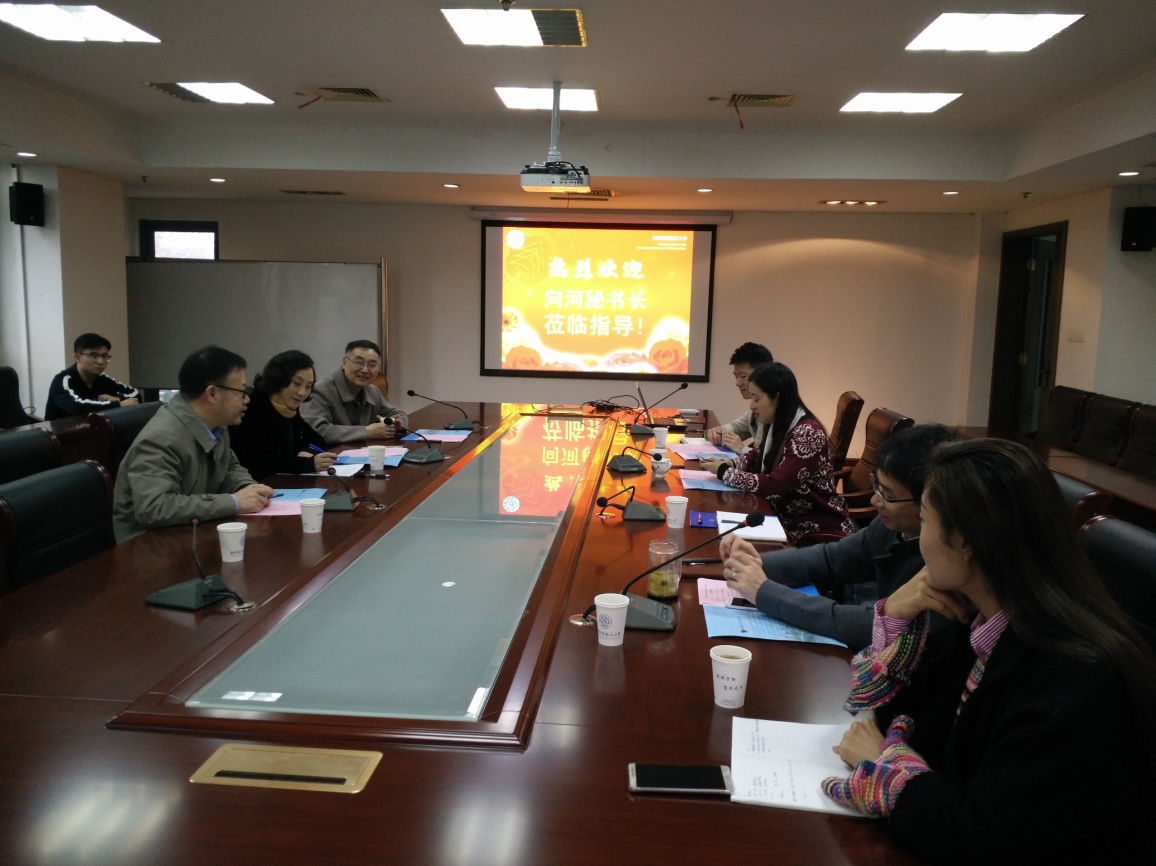 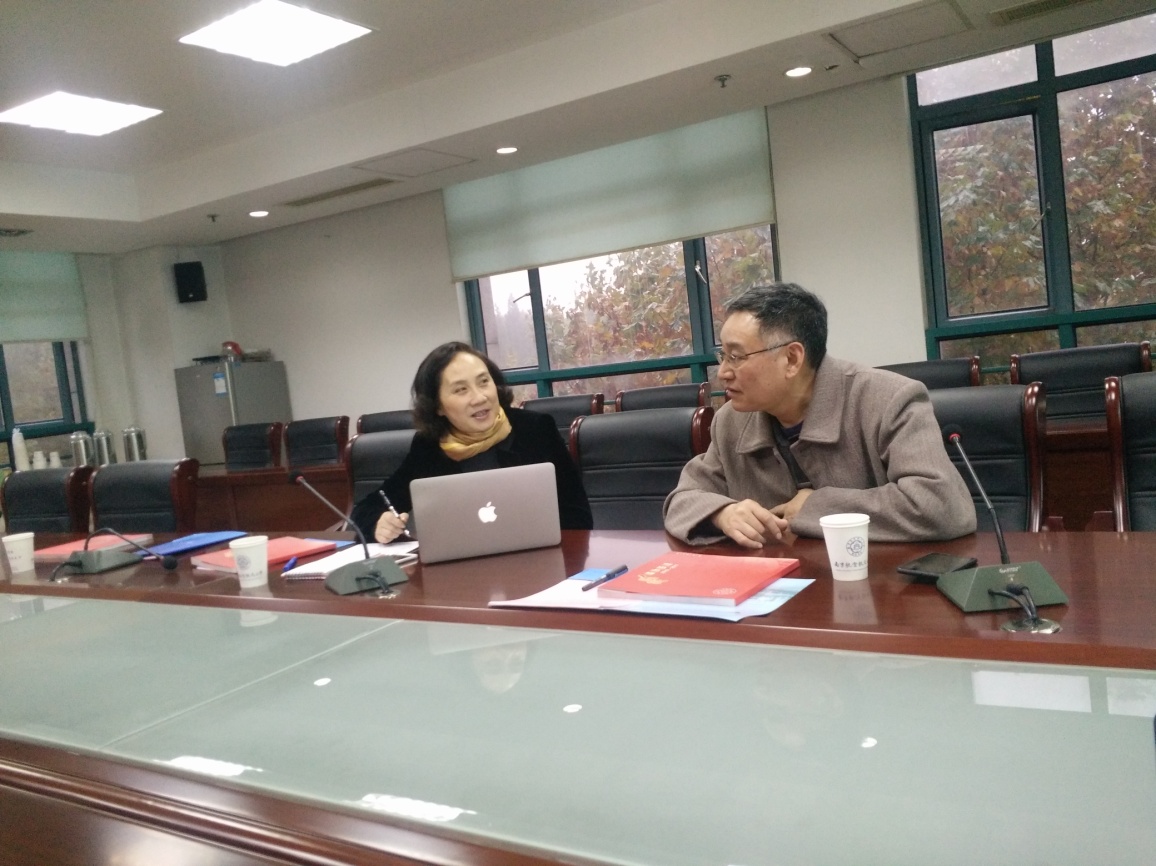 